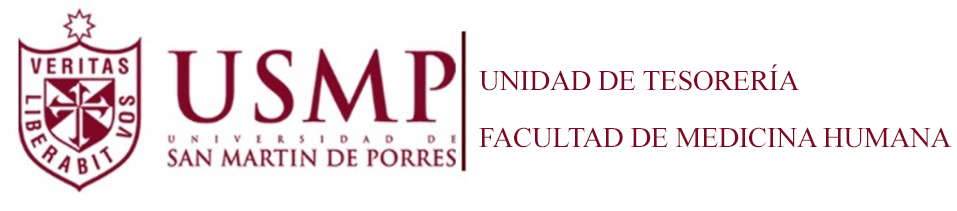 SOLICITO:Señor:  Ivan Martin Vojvodic Hernandez, Decano de la Facultad de Medicina HumanaYo,Alumno(a) de la Facultad de Medicina Humana con código de matrícula NAlumno(a) de la Facultad de Medicina Humana con código de matrícula NAlumno(a) de la Facultad de Medicina Humana con código de matrícula NAlumno(a) de la Facultad de Medicina Humana con código de matrícula NAlumno(a) de la Facultad de Medicina Humana con código de matrícula NAlumno(a) de la Facultad de Medicina Humana con código de matrícula NDomiciliado en: Domiciliado en: Domiciliado en: Teléfono:Teléfono:DNI:Ante usted con el debido respeto me presento y expongo:Que,Por tal motivo solicito:DOCUMENTOS QUE ADJUNTO1)2)La Molina,dede 2024.FIRMA DEL ALUMNO